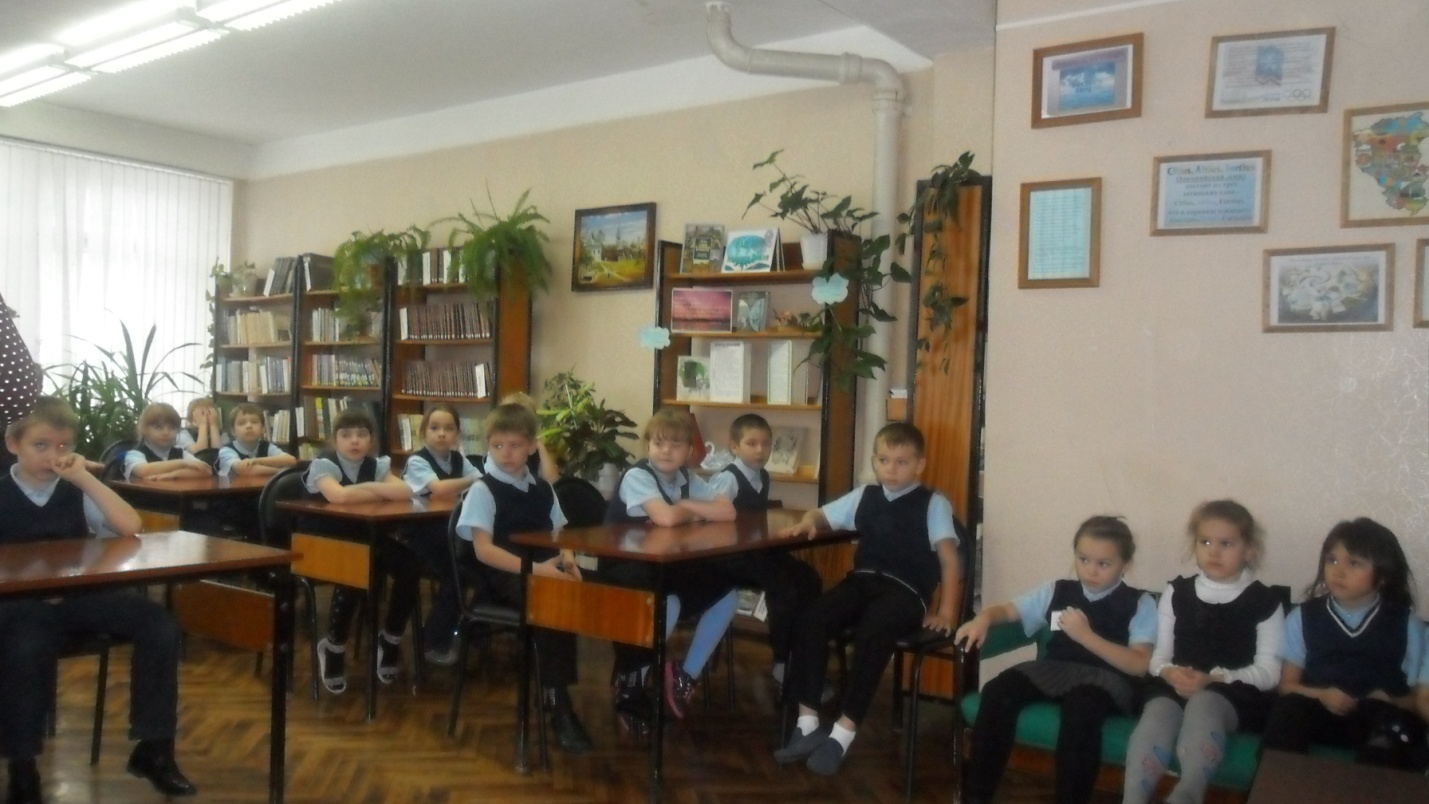 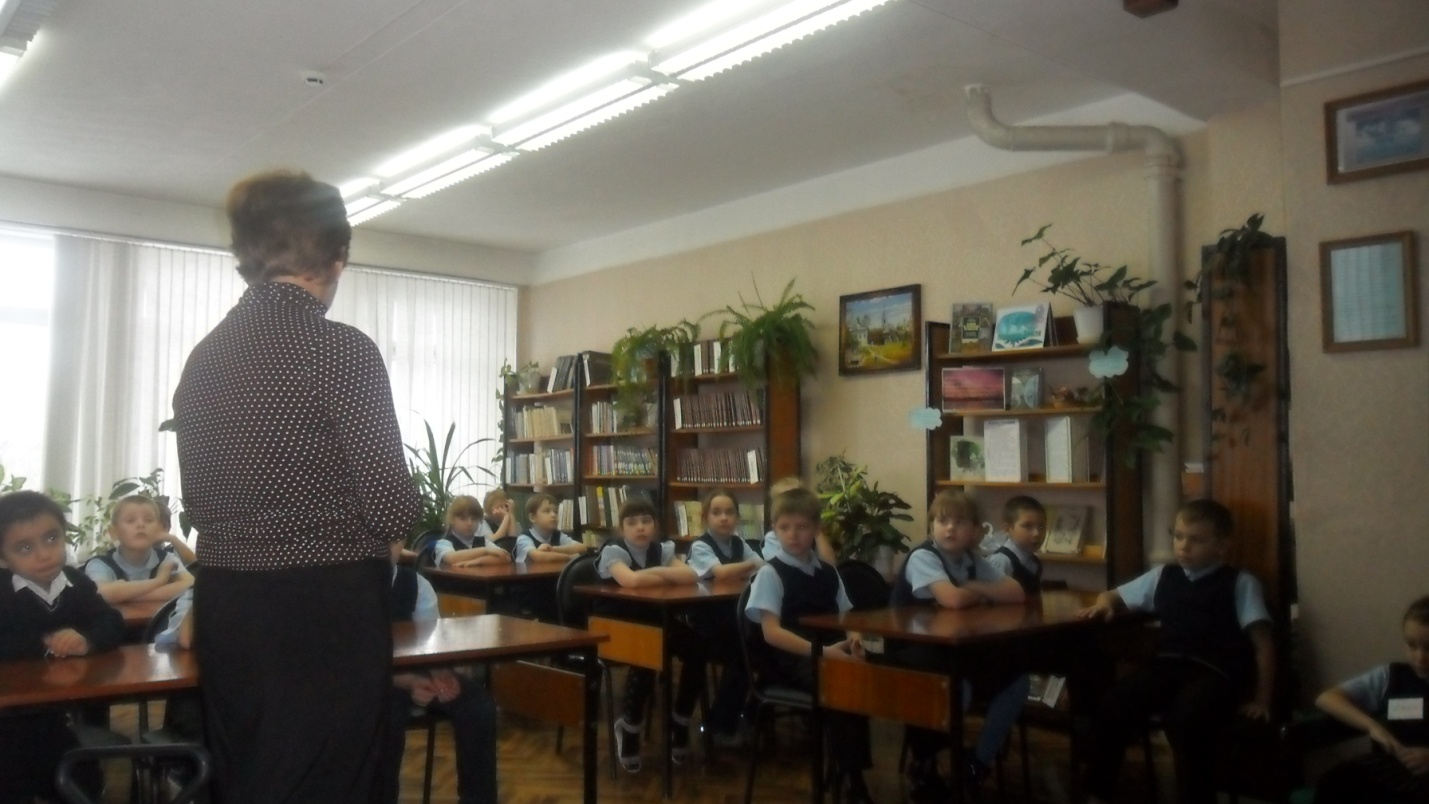 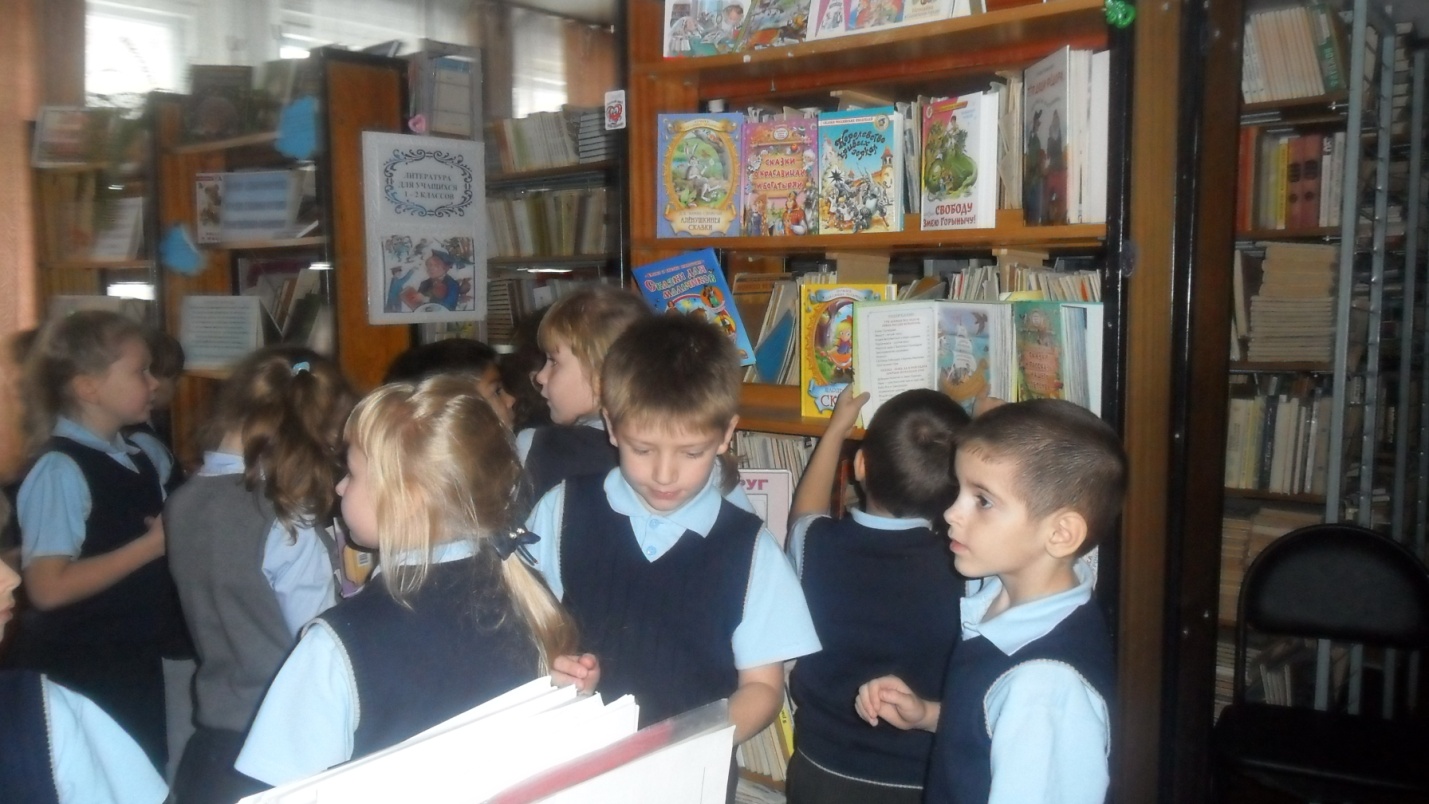 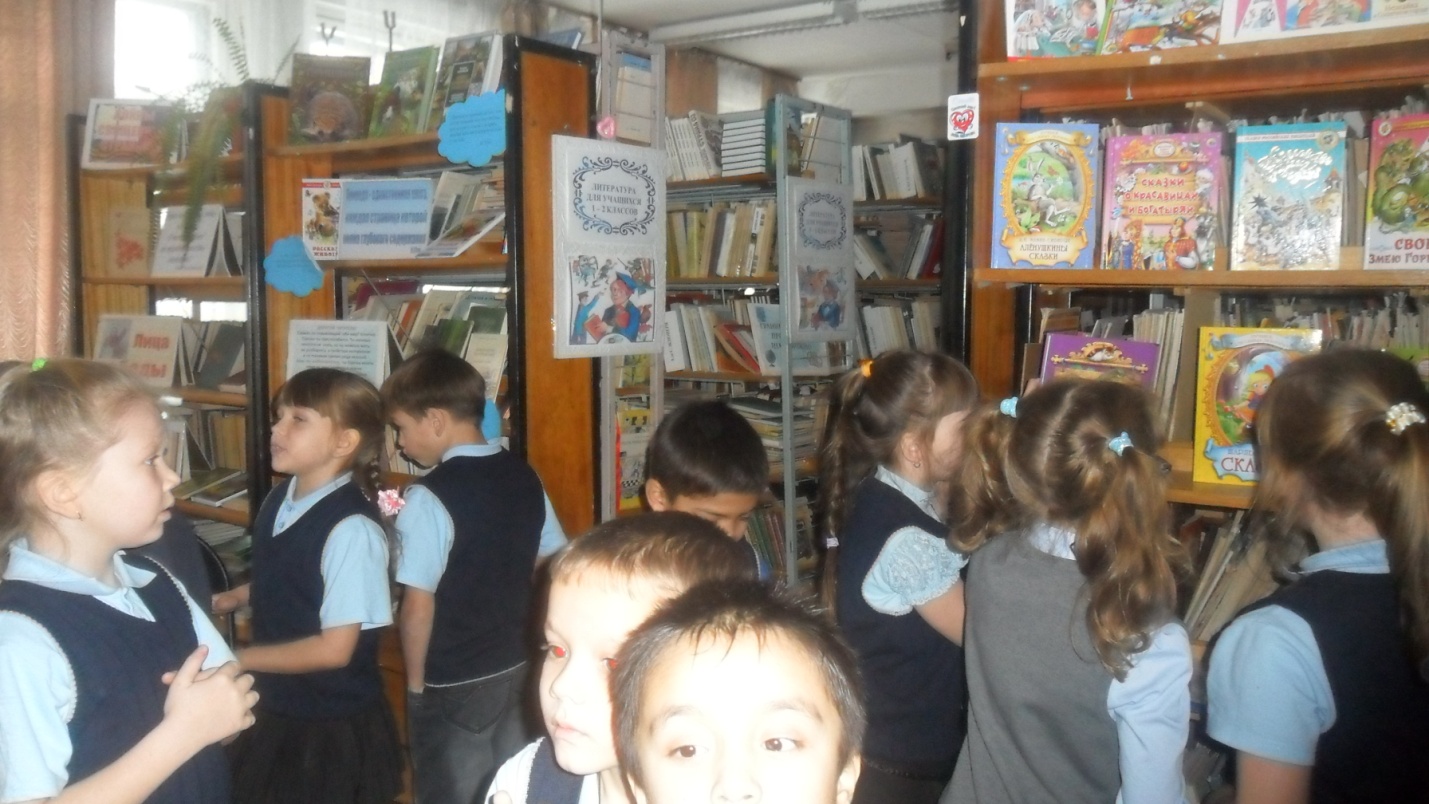 Экскурсия в библиотеку 1В класса